STAHA-yhdistyksen syyskokousAika:	16.12.2020, 12:00-12:55Paikka:	Teams meetingOsallistujia: 18 henkeäKokouksen avaus
Toni Viheriäkoski avasi yhdistyksen puheenjohtajana kokouksen 12:00. Kokouksen puheenjohtajaksi valittiin Jari-Pekka Leskinen ja sihteeriksi Pasi Tamminen.Kokouksen laillisuus ja päätösvaltaisuus
Kokous todettiin laillisesti koolle kutsutuksi ja päätösvaltaiseksi.Kokouksen esityslistan hyväksyminen
Esityslista hyväksyttiin muutoksitta.Edellisen kokouksen pöytäkirjan hyväksyminen
Yhdistyksen kevätkokouksen 2020 pöytäkirja käytiin läpi ja se hyväksyttiin muutoksitta.Vuoden 2020 toimintasuunnitelma
Hallituksen ehdottama Toiminta- ja taloussuunnitelma seuraavaksi vuodeksi hyväksyttiin muutoksitta.Ei muutoksia jäsenmaksuihinEi muutoksia toimihenkilöiden palkkioihin (ei palkkioita)Suunniteltu budjetti hyväksyttiin, on tarkoituksella alijäämäinen n. 1800 €. Tällä varaudutaan mahdollisen seminaarin kustannuksiin.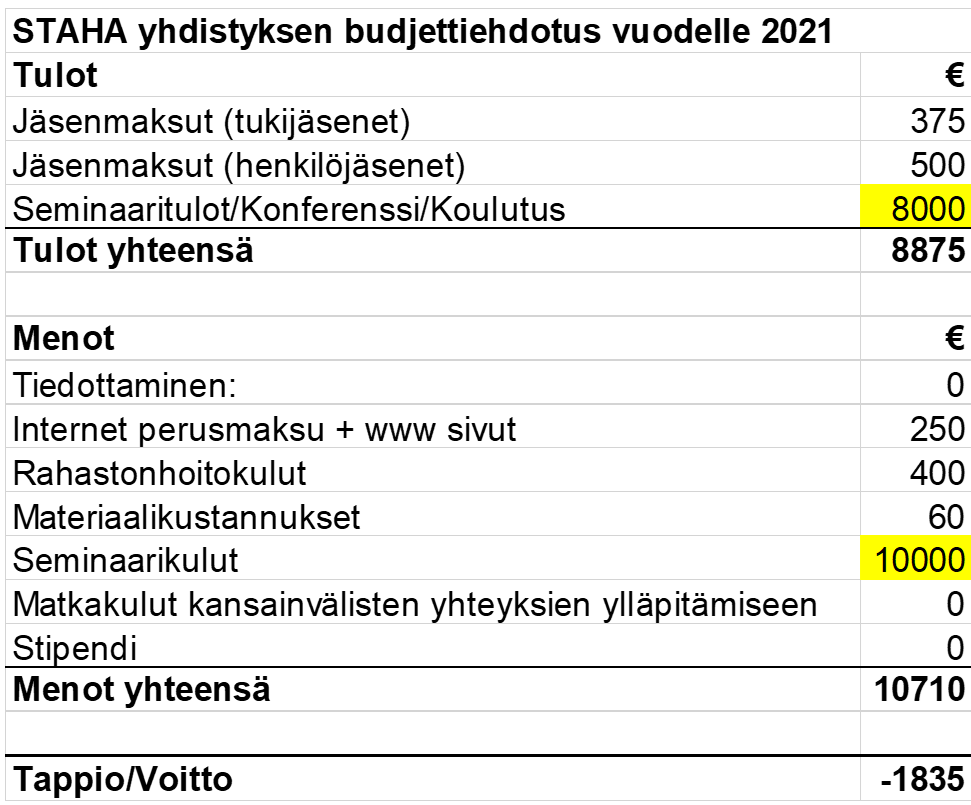 Toiminnan tarkastajat: Matti Murtomaa ja Pekka Horsma-AhoMika Kokkonen ja Jouni Rilla varallaKevätkokous 5/2021 tai 6/2021Syyskokous 12/2021Tilitoimisto: Leena DuffaToni V. ehdotti että pitäisimme verkkoseminaarin kevätkokouksen 2021 yhteydessä. STAHA hallitus valmistelee tämän järjestämistä. Toni Viheriäkoski ja Jari Välilä erovuorossa STAHA hallituksesta. Kaikki ilmoitti jatkavansa hallituksessa. Jatkoa kannatettiin eli hallitus on seuraava:Hallituksen kokoonpano: Toni Viheriäkoski (pj), Pasi Tamminen (siht.), Markku Joenranta, Kimmo Saarelainen(vara-pj), Heikki Svanström, Eira Kärjä, Jari Välilä, Jari Kohtamäki ja Hanna Ketopelto.Puheenjohtajan valinta: Toni Viheriäkoski valittiin jatkamaan STAHA ry:n puheenjohtajana 2020 - 2023.Erkki Korjuslommi jatkaa Atex työryhmän vetämistä. Olisi hyvä saada oma osio www sivuille ATEX aiheelle.Mika Kokkonen valmistelee sairaalatekniikalle omaa työryhmää.Tiedotus: www sivut + sähköposti.WWW-sivut http://www.staha.fi/Yhdistyksen kevätkokousYhdistyksen kevätkokous järjestetään touko-/keäkuussa 2021. Tarkempi aika, kokouspaikka ja ohjelma tullaan ilmoittamaan hyvissä ajoin etukäteen sähköpostitse.Muut esityslistalle hyväksytyt asiat
 --LisätietojaKokouksen päättäminen
Jari-Pekka päätti kokouksen klo 12:55.Pasi Tamminen	Jari-Pekka Leskinen